                      Р Е П У Б Л И К А    Б Ъ Л ГА Р И Я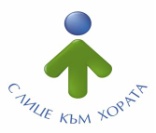 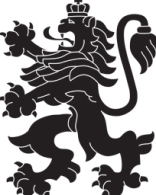                             МИНИСТЕРСТВО  НА  ЗДРАВЕОПАЗВАНЕТО                          РЕГИОНАЛНА  ЗДРАВНА  ИНСПЕКЦИЯ – ВРАЦАгр. Враца 3000      ул. „Черни Дрин” № 2	  тел/факс: 092/ 66 50 61     тел: 092/62 63 77    e-mail: rzi@rzi-vratsa.com   ИНФОРМАЦИОНЕН БЮЛЕТИНза периода  11.07. до 15.07.2022 г.ДЕЙНОСТ  НА ДИРЕКЦИЯ „НАДЗОР НА ЗАРАЗНИТЕ БОЛЕСТИ“ЕПИДЕМИЧНА ОБСТАНОВКАЗа периода 11.07. до 15.07.2022 г. в отдел „Противоепидемичен контрол“ на РЗИ-Враца са съобщени и  регистрирани както следва:Относно имунизационната кампания за КОВИД-19, през отчетения период са поставени общо 329 ваксини.Случаи на Заразни болести, подлежащи на задължителен отчет -  общо 134. От тях: ДЕЙНОСТИ ПО ПРОТИВОЕПИДЕМИЧНИЯ  КОНТРОЛ И НАДЗОРА НА ЗАРАЗНИТЕ           БОЛЕСТИ 	ДЕЙНОСТИ В ОТДЕЛ „МЕДИЦИНСКИ ИЗСЛЕДВАНИЯ“	                        /+/        /-/ДЕЙНОСТ  НА ДИРЕКЦИЯ „МЕДИЦИНСКИ ДЕЙНОСТИ“ДЕЙНОСТ  НА ДИРЕКЦИЯ „ОБЩЕСТВЕНО ЗДРАВЕ“                     ДЕЙНОСТ  НА ДИРЕКЦИЯ „ЛАБОРАТОРНИ ИЗСЛЕДВАНИЯ“ АНАЛИЗ НА ДЕЙНОСТТА НА РЗИ – ВРАЦА ПО КОНТРОЛ НА ТЮТЮНОПУШЕНЕТО ЗА ПЕРИОДА 11.07. до 15.07.2022 г.За периода 11.07. до 15.07.2022 г. РЗИ - Враца е осъществила 75 проверки в 75 обекта. Проверени са 1 детски и учебни заведения, 6 обект за хранене и развлечение, 12 лечебни и здравни заведения  и 56 обществени места. За изминалия период на отчитане не са констатирани нарушения на въведените забрани и ограниченията на тютюнопушене в закритите и някои открити обществени места. Няма издадени предписания и актове.Д-Р ОРЛИН ДИМИТРОВДиректор на Регионална здравна инспекция - ВрацаИзготвил: Д-Р ТАТЯНА ТОДОРОВАГлавен секретар на РЗИ-ВрацаКАПКОВИ ИНФЕКЦИИБРОЙЧРЕВНИ ИНФЕКЦИИБРОЙКовид-19124Колиентерит1Варицела6ВХ-А1ТБ1Ентероколит1ДРУГИ ИНФЕКЦИИБРОЙТРАНСМИВНИ ИНФЕКЦИИИзвършени проверки– общо:От тях:38В лечебни заведения за извънболнична помощ13В лечебни заведения за болнична помощ1В здравни кабинети в детски и учебни заведения24ДругиИзвършени проучвания на регистрирани случаи на остри заразни болести (ОЗБ)                                                                                                                        ОМП                                                             Раздадени биопродукти                                                             Издадени предписания159Брой извършени паразитологични изследвания- общоВ клинични материалиБрой извършени микробиологични изследвания Администриране на процеса по регистрация  на лечебните заведения за извънболнична помощ и хосписите 2Проверки по чл. 93 от Закона за здравето по жалби и сигнали при нарушаване на правата на пациентите1Контрол върху дейността на лечебните заведения и медицинските специалисти. Проверки  на лечебните заведения за болнична и извънболнична помощ, проверки по чл. 93 от Закона за здравето3Контрол на медицинска документация34Обработени документи в РКМЕ1052Проверки по методиката за субсидиране на лечебните заведения7Контрол на дейността по медицинската експертиза21 Контрол на обектите за търговия на едро и дребно с ЛП по ЗЛПХМКонтрол и мониторинг на дейности със значение за здравето на човека (ДЗЗЧ):52-          проверки по подържане чистотата на населените места от общините2-          проверки на службите по трудова медицина (СТМ) -    проверки по чл.56 от ЗЗ 50Взети проби за анализ26Издадени предписания1Становища за преценяване на необходимостта от извършване на оценка на въздействието върху околната среда (ОВОС) за инвестиционно предложение и извършване на  екологична оценка/ (ЕО) на планове и програми4Участие в Експертни съвет към общините3Извършени лабораторни изпитвания и измервания – общо:От тях:211за обективизиране на държавния здравен контролконтрол на козметични средстваводи от плувни басейни--за осъществяване мониторинг на факторите на жизнената средаводи за питейно-битови нужди117по искане на физически и юридически лица94Участие в набиране на проби за лабораторни изпитвания и измервания – бр.-